                                                  Hillsborough                                                                              New Jersey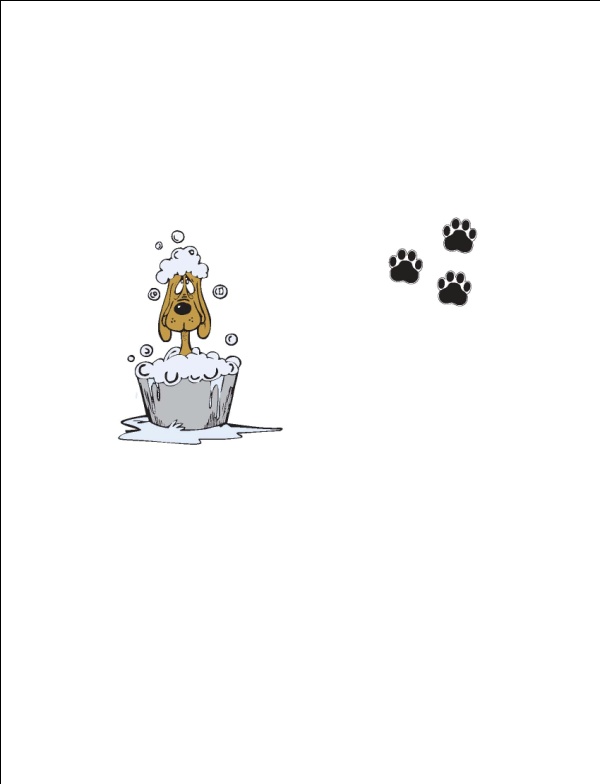       This is to certify that                                                    has completed the course of      study and practice prescribed by this institution and having satisfied the requirements is granted this                                       CERTIFICATE OF COMPLETION         Therefore, we commend her to the profession and to the public as having the knowledge and skill of a professional       pet groomer in     ALL BREED DOG AND CAT GROOMING AND SHOP MANAGEMENT     This 25th day of January in the year 2011                                                                                _________________                                                                                                                                               Beth Recchia, Director